Vocabulary: Factor Trees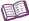 VocabularyComposite number – a whole number that has factors other than just 1 and itself.For example, 20 is a composite number. The factors of 20 are 1, 2, 4, 5, 10, and 20.If a whole number is not a composite number or 1, it is a prime number.Divisible – able to be divided by a given whole number without a remainder.For example, 20 is divisible by 4 because 20 ÷ 4 = 5.Factor – a whole number that divides into another number without a remainder.For example, 4 is one of the factors of 20, because 20 ÷ 4 = 5.You can also see that 4 is a factor of 20 because you can multiply 4 by a whole number to get 20 (4 × 5 = 20).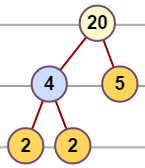 Factor tree – a tree-like structure that uses branches to show the factors of a number.For example, to the right is a factor tree for 20.To show a complete prime factorization of a number, every branch of a factor tree should end with a prime number.Multiple – the product of a given number and another whole number.For example, the multiples of 4 are 4, 8, 12, 16, 20, 24, and so on.Prime factorization – an expression that shows a number expressed as a product of prime numbers.For example, the prime factorization of 20 is 20 = 2 × 2 × 5.Every composite number has only one unique prime factorization.Prime number – a whole number that has only two factors, 1 and itself.For example, 11 is a prime number. The only factors of 11 are 1 and 11.Product – the answer to a multiplication problem.For example, the product of 3 and 4 is 12 because 3 × 4 = 12.